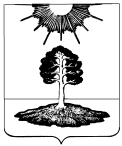 ДУМА закрытого административно-территориальногообразования Солнечный Тверской областиПЯТЫЙ СОЗЫВРЕШЕНИЕ Об осуществлении государственных полномочий по регистрации актов гражданского состояния на территории ЗАТО СолнечныйНа основании закона Тверской области «О наделении органов местного самоуправления государственными полномочиями на государственную регистрацию актов гражданского состояния» от 26.11.1998 г. № 38-ОЗ-2, решения Думы ЗАТО Солнечный от 12.12.2016 года № 47-5 «Об утверждении структуры администрации ЗАТО Солнечный Тверской области и внесении изменений в Положение о муниципальной службе в ЗАТО Солнечный», в целях осуществления государственных полномочий по регистрации актов гражданского состояния на территории ЗАТО Солнечный, Дума закрытого административно-территориального образования Солнечный Тверской областиРЕШИЛА:1. Определить, что  органом местного самоуправления, специально уполномоченным осуществлять деятельность по реализации государственных полномочий на государственную регистрацию актов гражданского состояния на территории ЗАТО Солнечный является администрация закрытого административно-территориального образования Солнечный.2. Определить, что  должностным лицом, специально уполномоченным осуществлять деятельность по реализации государственных полномочий на государственную регистрацию актов гражданского состояния на территории ЗАТО Солнечный является глава администрации ЗАТО Солнечный.3. Опубликовать настоящее решение в газете «Городомля на Селигере» и разместить на официальном сайте администрации ЗАТО Солнечный.4. Настоящее решение вступает в силу с 01 января 2017 года.22.12.2016№  50-5     Глава ЗАТО СолнечныйЕ.А. Гаголина